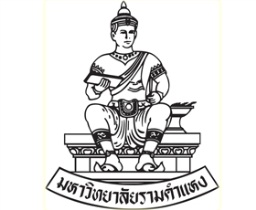 Institute of International Studies, Ramkhamhaeng UniversityCourse SyllabusPart 1Course Code: 	IEN3101		  Course Title: 	General Conversation In EnglishNumber of Credit: 		3	 CreditsCurriculum: 		BA Eng						Major: 											Faculty: 										Semester: 			1st Semester							Academic year: 		2019								Classroom: 										Course Description: 	IEN3101 General Conversation is designed to help students whose native language is not English to learn about general conversation from the English language in a native academic setting.Lecturer: 			Gareth Finch							Course Objectives: Use initiative to analyse parts of general conversationLearn and practice the correct pronunciation of vocabulary associated with general conversationParticipate in activities effectively, both in groups and individuallySelf-monitor and self-correct problem areas alongside team membersActively participate in classesBuild confidence in using the language both accurately and effectivelyTo develop the ability to be creative when having conversationsWork effectively in a group to complete a course presentationComplete written exercises from the course bookUse the new material in class as part of daily lifePart 2Implementation of instruction and assessment.Hours per week: 			12						Course Materials: 			English Pronunciation in Use, Pronunciation Practice Activities									 Study Topics: Each class day is divided into two sessions: Morning Session & Afternoon Session. (8 class days = 16 sessions)Part 3Class EvaluationEvaluationExamination:Midterm Examination		Final Examination		OthersType of ExaminationMultiple Choice		Subjective Test		mix of Multiple Choice & SubjectiveEvaluation Percentage: 	Attendance 20%,  Presentations 30%, Final Exam 50% 		Lecturer Name & Signature 	Gareth Finch							SessionTopics of the StudyHoursTeaching MethodsActivitiesLecturer name1Introduction, overview3GEF2Ch 2-53LecturingBook exercises, DiscussionGEF3Ch 5-83Lecturing, DiscussionBook exercisesGEF4Ch 93LecturingBook exercises, DiscussionGEF5Ch 10-123Lecturing, DiscussionBook exercisesGEF6Ch 133LecturingBook exercises, DiscussionGEF7Ch 14-163Lecturing, DiscussionBook exercisesGEF8Ch 17, documentary3LecturingBook exercises, DiscussionGEF9Ch 18-203Lecturing, DiscussionBook exercisesGEF10Ch 21, documentary3LecturingBook exercises, VideoGEF11Ch 22-253Lecturing, DiscussionBook exercisesGEF12Ch 26, documentary3LecturingBook exercises, VideoGEF13Presentations3GEF14Presentations, Re-cap3GEF15Final Exam3GEF16Final Exam3GEF